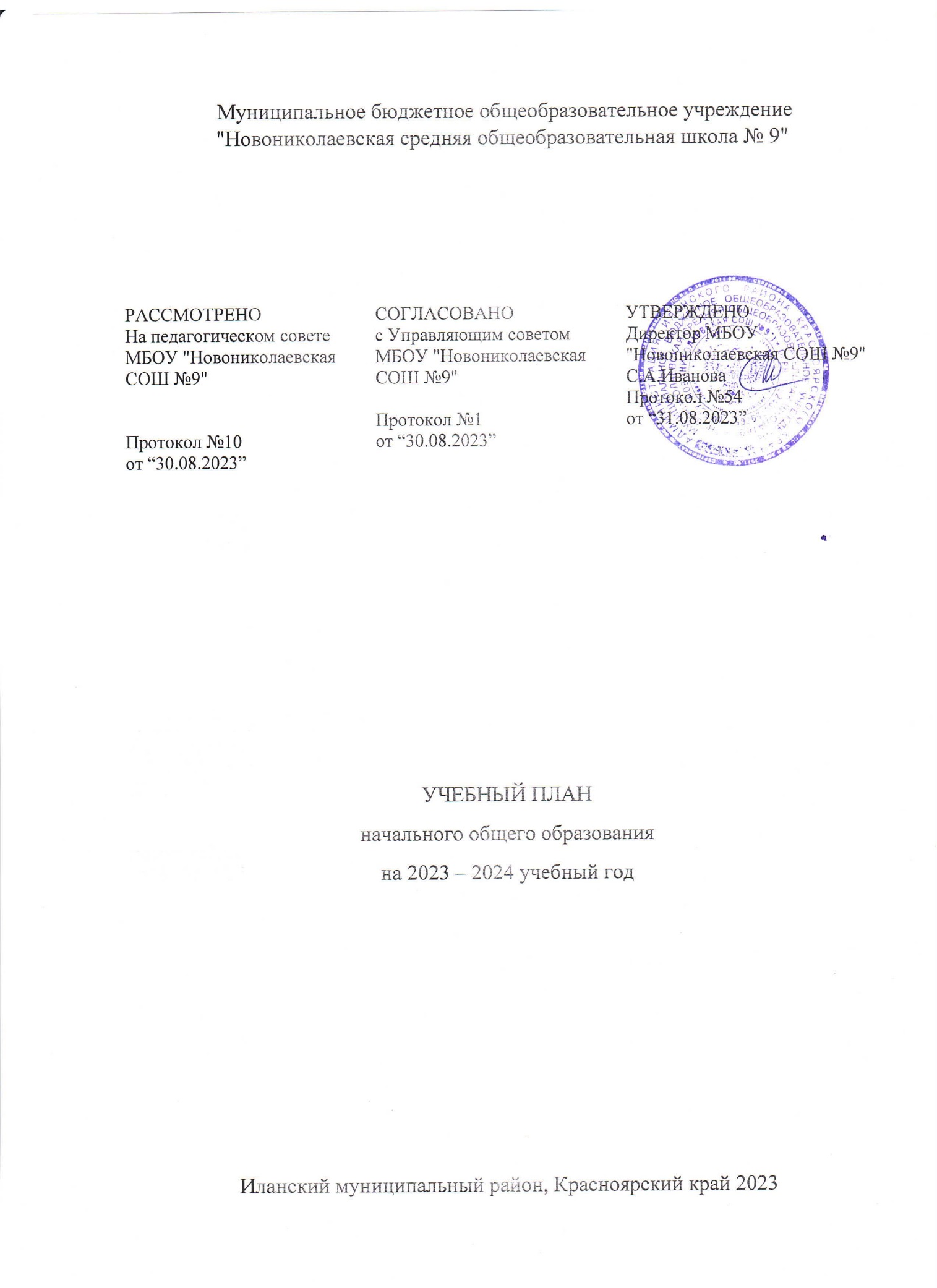 ПОЛОЖЕНИЕо формах, периодичности, порядке текущего контроля успеваемости и промежуточной аттестации обучающихсяОБЩИЕ ПОЛОЖЕНИЯПоложение о формах, периодичности, порядке текущего контроля успевае- мости и промежуточной аттестации обучающихся (далее – Положение) МБОУ«Новониколаевская средняя общеобразовательная школа №9» (далее – ОО)разработано в соответствии:с Федеральным законом от 29.12.2012 № 273-ФЗ «Об образовании в Рос- сийской Федерации»;Федеральным государственным образовательным стандартом началь- ного общего образования обучающихся с ограниченными возможно- стями здоровья, утвержденным приказом Минобрнауки от 19.12.2014 № 1598;Федеральным государственным образовательным стандартом среднего общего образования, утвержденным приказом Минобрнауки от 17.05.2012 № 413;Федеральным государственным образовательным стандартом началь- ного общего образования, утвержденным приказом Минпросвещения от 31.05.2021 № 286;Федеральным государственным образовательным стандартом основного общего образования, утвержденным приказом Минпросвещения от 31.05.2021 № 287;ФОП ООО, утвержденной приказом Минпросвещения от 18.05.2023 № 370;Порядком организации и осуществления образовательной деятельности по основным общеобразовательным программам – образовательным программам начального общего, основного общего и среднего общегообразования, утвержденным приказом Минпросвещения от 22.03.2021 № 115;уставом ОО;основными образовательными программами (ООП) начального общего, основного общего, среднего общего образования;дополнительными общеобразовательными программами ОО.Настоящее Положение определяет формы, периодичность, порядоктекущего контроля успеваемости и промежуточной аттестации обучающихся школы по основным образовательным программам начального общего, основного общего и среднего общего образования, а также порядок ликвидации академической задолженности.Текущий контроль успеваемости и результаты промежуточной аттестации являются частью внутренней системы оценки качества образования по направлению «качество образовательного процесса» и отражают динамику индивидуальных образовательных достижений обучающихся в соответствии с планируемыми результатами освоения основной образовательной программы соответствующего уровня общего образования.Текущий контроль успеваемости и промежуточная аттестация поотдельным частям учебного предмета или учебному предмету в целом, курсу, дисциплине (модулю) образовательной программы проводятся в рамках часов, отведенных учебным планом (индивидуальным учебным планом) насоответствующие части образовательной программы.Текущий контроль успеваемости обучающихся.Текущий контроль успеваемости обучающихся – систематическаяпроверка образовательных (учебных) достижений обучающихся, проводимая педагогом в ходе осуществления образовательной деятельности всоответствии с образовательной программой и направленная на выстраивание максимально эффективного образовательного процесса в целях достижения планируемых результатов освоения основных общеобразовательныхпрограмм, предусмотренных федеральными государственными образовательными стандартами соответствующего уровня общегообразования.Текущий контроль успеваемости обучающихся осуществляется в целях:определения степени освоения обучающимися основной образовательной программы соответствующего уровня общего образования в течение учебного года по учебным предметам, курсам, дисциплинам (модулям) учебного плана образовательной программы;коррекции рабочих программ учебных предметов, курсов, дисциплин (модулей) в зависимости от анализа качества, темпа и особенностей осво- ения изученного материала;предупреждения неуспеваемости.Текущий контроль успеваемости проводится для всех обучающихся школы, за исключением лиц, осваивающих основную образовательную программу в форме самообразования или семейного образования либообучающихся по не имеющей государственной аккредитации образовательной программе, зачисленных в школу для прохождения промежуточной игосударственной итоговой аттестации, а также обучающихся заочной формы обучения.Текущий контроль успеваемости обучающихся осуществляетсяпедагогическим работником, реализующим соответствующую часть образова- тельной программы, самостоятельно. Текущий контроль успеваемостиосуществляется поурочно и (или) по темам в соответствии с тематическим пла- нированием рабочей программы учебного предмета, курса, дисциплины (мо- дуля) с учетом требований федерального государственногообразовательного стандарта соответствующего уровня общего образования, ин- дивидуальных особенностей обучающихся класса, содержаниемобразовательной программы, используемых образовательных технологий в формах:письменной работы (тест, диктант, изложение, сочинение, реферат, эссе, контрольные, проверочные, самостоятельные, лабораторные и практические работы);устного ответа, в том числе в форме опроса, защиты проекта, реферата или творческой работы, работы на семинаре, коллоквиуме, практикуме;диагностики образовательных достижений обучающихся (стартовой, промежуточной, итоговой);иных формах, предусмотренных учебным планом (индивидуальным учебным планом).Текущий контроль успеваемости обучающихся 1-го класса в течение учебного года осуществляется без балльного оценивания занятий обучаю- щихся и домашних заданий. Основной формой текущего контроляуспеваемости является мониторинг образовательных достиженийобучающихся на выявление индивидуальной динамики от начала учебного года к его концу с учетом личностных особенностей и индивидуальных до- стижений обучающегося за текущий и предыдущие периоды. Результаты и динамика образовательных достижений каждого обучающегосяфиксируются педагогическим работником в листе индивидуальных дости- жений по учебному предмету.Текущий контроль успеваемости во втором и последующих классах осу- ществляется по пятибалльной системе оценивания. Для письменных работ,результат прохождения которых фиксируется в баллах или иных значениях, разрабатывается шкала перерасчета полученного результата в отметку попятибалльной шкале. Шкала перерасчета разрабатывается с учетом уровня сложности заданий, времени выполнения работы и иных характеристикписьменной работы.Текущий контроль успеваемости по учебному	предмету «ОРКСЭ» в 4 классе осуществляется в безотметочной форме (зачетная система);Отметки по установленным формам текущего контроля успеваемости обу- чающихся фиксируются педагогическим работником в журналеуспеваемости и дневнике обучающегося в сроки и порядке, предусмотренные локальным нормативным актом:отметка за письменную контрольную работу, диктант, изложе- ние, тестирование, лабораторную, практическую работу и т.п. выставляется к следующему уроку за исключением:отметки за творческие работы по русскому языку и литературе в 5- 9-х классах, которые выставляются не позднее чем через неделю после их проведения;отметки за сочинение в 10-11-х классах по русскому языку илитературе, которые выставляются не позднее чем через две недели.За сочинение, изложение и диктант с грамматическим заданием в журнал успе- ваемости выставляются две отметки: одна по учебному предмету «Русский язык» или «Родной язык», а вторая по учебному предмету «Литературное чте- ние» («Литература») или «Литературное чтение на родном языке»Отметка за письменную контрольную работу, диктант, изложение, тести- рование, лабораторную, практическую работу и т.п. выставляется к сле- дующему уроку.Текущий контроль успеваемости по итогам триместра осуществляетсяпедагогическим работником, реализующим соответствующую частьобразовательной программы, самостоятельно в форме письменной работы (тест, диктант, изложение, сочинение, комплексная или итоговая контрольная работа, всероссийская проверочная работа).Педагогический работник, проводящий текущий контроль успеваемости, обеспечивает повторное написание письменной работы обучающимися,получившими неудовлетворительную оценку за триместровую письменнуюработу, и проведение текущего контроля успеваемости по итогам триместра для отсутствовавших ранее обучающихся.В целях создания условий, отвечающих физиологическим особенностям учащихся, не допускается проведение текущего контроля успеваемости:в первый учебный день после каникул для всех обучающихся школы;в первый учебный день после длительного пропуска занятий для обучающихся, не посещавших занятия по уважительной причине;на первом и последнем уроках, за исключением тех уроков, которые про- водятся один раз в неделю.Не допускается проведение:более одной контрольной работы в день для одного класса.Выставление неудовлетворительных отметок в ходе текущего контроля успеваемости не допускается в адаптационный период:в начале учебного года: обучающимся, перешедшим на новый уровень общего образования в течение первых трех недель; остальным обучающимся - в течение первых 2-х недель.на первых уроках после каникул;на первых уроках после длительного отсутствия обучающегося по ува- жительной причине.Текущий контроль успеваемости обучающихся, нуждающихся в длительном лечении, для которых организовано освоение основных общеобразовательных программ на дому, осуществляют педагогическиеработники школы. Отметки по установленным формам текущего контроля успеваемости обучающихся фиксируются в журнале обучения на дому.Текущий контроль успеваемости обучающихся, нуждающихся в длительном лечении, для которых организовано освоение основныхобщеобразовательных программ в медицинской организации, осуществляется данной организацией. Результаты успеваемости подтверждаются справкой об обучении в медицинской организации и учитываются в порядке,предусмотренном локальным нормативным актом школы.Текущий контроль успеваемости в рамках внеурочной деятельности опре- деляется ее моделью, формой организации занятий и особенностямивыбранного направления внеурочной деятельности. Оценивание достижения планируемых результатов внеурочной деятельности обучающихсяосуществляется в порядке и на условиях, установленных локальным норматив- ным актом школы.Отметки за четверть по каждому учебному предмету, курсу, дисциплине (модулю) и иным видам учебной деятельности, предусмотренным учебным планом, определяются как среднее арифметическое текущего контроляуспеваемости, включая четвертную письменную работу, и выставляются всем обучающимся школы в журнал успеваемости целыми числами в соответствии с правилами математического округления.Для объективного оценивания результатов текущего контроля за чет- верть необходимо наличие не менее трех/пяти отметок при нагрузке 1 - 2 часовой недельной нагрузке по предмету и не менее шести отметок при недельной нагрузке более 2 часов.При выставлении четвертных отметок учитываетсясредневзвешенный балл, позволяющий более объективно оценивать успе- ваемость учащихся.Перевод средневзвешенного балла в пятибалльную систему:2.18. Обучающимся, пропустившим по уважительной причине, подтвержденной соответствующими документами, более 50 процентовучебного времени, отметка за четверть не выставляется или выставляется на основе результатов письменной работы или устного ответа педагогическому работнику в формах, предусмотренных для текущего контроля успеваемости, по пропущенному материалу, а также результатов четвертной письменнойработы.Промежуточная аттестация обучающихсяПромежуточная аттестация – это подтверждение освоения отдельной части или всего объема учебного предмета, курса, дисциплины (модуля) образовательной программы.Промежуточную аттестацию в ОО в обязательном порядке проходятобучающиеся, осваивающие ООП начального общего образования, основного общего образования, среднего общего образования во всех формах обучения, включая обучающихся, осваивающих образовательные программы ОО поиндивидуальным учебным планам; обучающиеся, осваивающие программу в форме семейного образования (экстерны) и в форме самообразования(экстерны).Промежуточная аттестация обучающихся проводится в формах, определенных учебным планом, в сроки, утвержденные календарным учебным графиком, и в порядке, установленном пунктом 3.5 настоящего Положения.Перечень учебных предметов, курсов, дисциплин (модулей), выносимых на промежуточную аттестацию, и форма проведения определяются ООП по уров- ням общего образования (учебным(и) планом(ами)).Порядок проведения промежуточной аттестации обучающихся:Промежуточная аттестация обучающихся проводится один раз в год в сроки, установленные календарным учебным графиком соответствующей образовательной программы.В качестве результатов промежуточной аттестации по предметам учебного плана соответствующего уровня образования обучающимся могут быть зачтены внеучебные образовательные достижения. Зачет производится в форме учета личностных достижений или портфолио.Материалы для проведения промежуточной аттестации обучающихся по учебным предметам, курсам, дисциплинамразрабатываются педагогами, обсуждаются на заседаниях школьных методических объединений, проходят экспертизу на методическом совете до 30 марта текущего учебного года. Независимая оценкакачества знаний обучающихся, проводимая в конце учебного года сто- ронними организациями (федеральные, региональные, муниципальные контрольные работы, срезы и др.), может являться альтернативой школь- ных аттестационных мероприятий и засчитываться в качестверезультата промежуточной аттестации по тому или иному учебному пред- мету.Промежуточная аттестация обучающихся осуществляется педагогическим работником, реализующим соответствующую часть образовательной программы.Обучающиеся, не прошедшие промежуточную аттестацию по уважительной причине, подтвержденной документально, проходят промежуточную аттестацию в дополнительные сроки, определяемые приказом руководителя ОО в течение одной недели с момента непрохождения обучаю- щимся промежуточной аттестации.Во исполнение пункта 3.5.4 настоящего Положения уважительнымипричинами признаются:болезнь обучающегося, подтвержденная соответствующей справкой ме- дицинской организации;трагические обстоятельства семейного характера;участие в спортивных, интеллектуальных соревнованиях, конкурсах, олимпиадах на всероссийском и международном уровне, региональных, федеральных мероприятиях, волонтерской деятельности;обстоятельства непреодолимой силы, определяемые в соответствии с Гражданским кодексом.Расписание промежуточной аттестации составляется заместителем директора по учебно-воспитательной работе не позднее, чем за две недели до проведения промежуточной аттестации в соответствии со сроками, утвержденными календарным учебным графиком.Расписание промежуточной аттестации (перечень учебных предметов, кур- сов, дисциплин (модулей), форма, сроки и порядок проведения) доводится до обучающихся и их родителей (законных представителей) посредствомразмещения на информационном стенде в вестибюле ОО, учебном кабинете, на официальном сайте ОО не позднее чем за две недели до проведенияпромежуточной аттестации.Промежуточная аттестация экстернов проводится в соответствии с настоящим Положением (раздел 8).Порядок зачета результатов освоения обучающимися учебных предметов, курсов, дисциплин (модулей), практики, дополнительных образовательных программ в других ОО в качестве результатов промежуточной аттестации определяется соответствующим локальным нормативным актом ОО.Годовые отметки по каждому учебному предмету, курсу, дисциплине (мо- дулю) и иным видам учебной деятельности, предусмотренным учебным пла- ном, определяются как среднее арифметическое четвертных отметок и отметки по результатам годовой письменной работы, выставляются всемобучающимся школы в журнал успеваемости целыми числами в соответствии с правилами математического округления.Годовая отметка по учебному предмету «Математика» за последний год освоения ООП ООО (за 9-й класс) определяется как среднее арифметическое годовых отметок за учебные курсы «Алгебра», «Геометрия», «Вероятность и статистика» и выставляется всем обучающимся в журнал успеваемостицелыми числами в соответствии с правилами математического округления.Годовая отметка по учебному предмету «История» за последний год осво- ения ООП ООО (за 9-й класс) определяется как среднее арифметическое годо- вых отметок за учебные курсы «История России» и «Всеобщая история» и вы- ставляется всем обучающимся в журнал успеваемости целыми числами в соот- ветствии с правилами математического округления.Промежуточная аттестация по курсам внеурочной деятельности определяется ее моделью, формой организации занятий и особенностямивыбранного направления внеурочной деятельности. Оценивание планируемых результатов внеурочной деятельности обучающихся осуществляется в порядке и на условиях, установленных основной образовательной программой.Промежуточная аттестация обучающихся осуществляется по пятибалльной системе оценивания. Для письменных работ, результатпрохождения которых фиксируется в баллах или иных значениях,разрабатывается шкала перерасчета полученного результата в отметку попятибалльной шкале. Шкала перерасчета разрабатывается с учетом уровня сложности заданий, времени выполнения работы и иных характеристикписьменной работы.В целях создания условий, отвечающих физиологическим особенностям учащихся при промежуточной аттестации по учебным предметам, курсам, дис- циплинам (модулям) и иным видам учебной деятельности, предусмотренным учебным планом, не допускается проведение:более одной контрольной работы в день для одного класса.Специальные условия проведения текущего контроля успева- емости и промежуточной аттестации для детей с ОВЗ.Специальные условия проведения текущей, промежуточной и итого- вой (по итогам освоения АООП НОО) аттестации обучающихся с ОВЗ включают:особую форму организации аттестации (в малой группе, индивидуальную) с учетом особых образовательных потребностей и ин- дивидуальных особенностей обучающихся с ОВЗ;привычную обстановку в классе (присутствие своего учителя, наличие привычных для обучающихся мнестических опор: наглядных схем, шаб- лонов общего хода выполнения заданий);присутствие в начале работы этапа общей организации деятельности;адаптирование инструкции с учетом особых образовательных потребно- стей и индивидуальных трудностей обучающихся с ОВЗ:1) упрощение формулировок по грамматическому и семантическому оформлению; 2) упрощение многозвеньевой инструкции посредством деления ее на короткие смысловые единицы, задающие поэтапность (по- шаговость) выполнения задания; 3) в дополнение к письменной инструкции к заданию при необходимости она прочитывается педагогом вслух в медленном темпе с четкими смысловыми акцентами;при необходимости адаптирование текста задания с учетом особых образовательных потребностей и индивидуальных трудностей обучающихся с ОВЗ (более крупный шрифт, четкое отграничение одного задания от другого; упрощение формулировок задания по грам- матическому и семантическому оформлению, картинный план и др.);при необходимости предоставление дифференцированной помощи: сти- мулирующей (одобрение, эмоциональная поддержка),организующей (привлечение внимания, концентрирование на выполнении работы, напоминание о необходимости самопроверки), направляющей (повторение и разъяснение инструкции к заданию);увеличение времени на выполнение заданий;возможность организации короткого перерыва (10–15 минут) при нарас- тании в поведении ребенка проявлений утомления, истощения.Освоение адаптированной основной образовательной программы, в том числе отдельной части или всего объема учебного предмета, курса,дисциплины (модуля), сопровождается промежуточной аттестациейобучающегося, проводимой в формах, определенных учебным планом, в том числе с учетом рекомендаций психолого-медико-педагогической комиссии.Формы промежуточной и итоговой аттестации, в том числе текущегоконтроля успеваемости, устанавливаются с учетом психофизиологического со- стояния обучающегося. Форма контроля должна отражать, насколькодостигнута цель обучения на каждом занятии. Не допускается завышениеоценок обучающимся во избежание формирования ложных представлений о ре- зультатах обучения.Результаты промежуточной аттестацииРезультаты промежуточной аттестации оформляются протоколом промежуточной аттестации.Сведения о результатах промежуточной аттестации доводятся дообучающихся и их родителей (законных представителей) в течение трех дней с момента проведения промежуточной аттестации посредством электронного журнала и электронного дневника обучающегося.Родители получают доступ к информации о ходе образовательногопроцесса, результатах промежуточной и итоговой аттестации обучающихся че- рез электронный дневник, связанный с электронным журналом, илипосредством индивидуального обращения к педагогу, проводящему соответствующие занятия, классному руководителю, уполномоченному представителю администрации.Выписка из классного журнала с текущими отметками и результатами про- межуточной аттестации предоставляется по заявлению совершеннолетних уче- ников и родителей (законных представителей) несовершеннолетних учеников.На основании положительных результатов промежуточной аттестации обу- чающиеся переводятся в следующий класс.Неудовлетворительные результаты промежуточной аттестации по одному или нескольким учебным предметам, курсам, дисциплинам (модулям) и иным видам учебной деятельности, предусмотренным учебным планом, илинепрохождение промежуточной аттестации при отсутствии уважительныхпричин признаются академической задолженностью (ч. 2 ст. 58 Федерального за- кона от 29.12.2012 № 273-ФЗ «Об образовании в Российской Федерации»).Условный перевод в следующий класс – это перевод обучающихся, не про- шедших промежуточную аттестацию по уважительным причинам или имею- щих академическую задолженность, с обязательной ликвидацией академиче- ской задолженности в установленные сроки.Ликвидация академической задолженности обучающимисяОбучающиеся имеют право:пройти промежуточную аттестацию по соответствующим учебным пред- метам, курсам, дисциплинам (модулям) не более двух раз впределах одного года с момента образования академической задолженности, не включая время болезни обучающегося (ч. 5 ст. 58 Фе- дерального закона от 29.12.2012 № 273-ФЗ «Об образовании в Российской Федерации»);получать консультации по учебным предметам, курсам, дисциплинам (модулям);получать информацию о работе комиссий по сдаче академических задолженностей;получать помощь педагога-психолога и других специалистов ОО.Обучающиеся обязаны ликвидировать академическую задолженность по учебным предметам, курсам, дисциплинам (модулям) предыдущего учебного периода в сроки, установленные приказом руководителя ОО.ОО при организации ликвидации академической задолженностиобучающимися обязана:создать условия обучающимся для ликвидации академических задолженностей;обеспечить контроль за своевременностью ликвидации академических задолженностей;создать комиссию для проведения сдачи академических задолженностей (промежуточной аттестации обучающихся во второй раз).Родители (законные представители) обучающихся обязаны:создать условия обучающемуся для ликвидации академической задолженности;обеспечить контроль за своевременностью ликвидации обучающимся академической задолженности;нести ответственность за ликвидацию обучающимся академической задолженности в сроки, установленные для пересдачи.Для проведения промежуточной аттестации во второй раз в ОО создается соответствующая комиссия:комиссия формируется по предметному принципу;количественный и персональный состав предметной комиссии определяется приказом руководителя ОО (или структурного подразделе- ния (предметного методического объединения, кафедры)). Вкомиссию входит не менее трех человек.Решение комиссии оформляется протоколом промежуточнойаттестации обучающихся по учебному предмету, курсу, дисциплине (модулю).Обучающиеся, не ликвидировавшие академическую задолженность пообразовательным программам соответствующего уровня общего образования в течение года с момента ее появления, по усмотрению их родителей(законных представителей) и на основании их заявления могут быть:оставлены на повторное обучение;переведены на обучение по АООП в соответствии с рекомендациями психолого-медико-педагогической комиссии (ПМПК);переведены на обучение по индивидуальному учебному плану(в пределах осваиваемой образовательной программы) в порядке, установленном положением об индивидуальном учебном плане ОО.Промежуточная и государственная итоговая аттестация обучающихся на домуОсвоение основной образовательной программы, в том числе отдельной ча- сти или всего объема учебного предмета, курса, дисциплины (модуля)образовательной программы, сопровождается промежуточной аттестацией обучающегося, проводимой в формах, определенных учебным планом.Формы промежуточной и итоговой аттестации, в том числе текущегоконтроля успеваемости, устанавливаются с учетом психофизиологического со- стояния обучающегося. Форма контроля должна отражать, насколькодостигнута цель обучения на каждом занятии. Не допускается завышениеоценок обучающимся во избежание формирования ложных представлений о ре- зультатах обучения.Если обучающийся временно обучался в другой образовательнойорганизации или образовательном подразделении медицинской организации, то для зачета образовательных результатов должен представить справку об обу- чении, выданную организацией, проводившей обучение. Зачет результатов про- водится по учебным предметам, которые указаны в справке об обучении.Государственная итоговая аттестация обучающихся, находящихся на длительном лечении, проводится в порядке, установленном приказом Минпросвещения, Рособрнадзора от 07.11.2018 № 189/1513 и приказом Минпросвещения, Рособрнадзора от 07.11.2018 № 190/1512.Промежуточная аттестация и государственная итоговая атте стация экстерновЛица, осваивающие основную общеобразовательную программусоответствующего уровня общего образования в форме самообразования,семейного образования либо обучавшиеся по не имеющей государственной ак- кредитации образовательной программе, вправе пройти экстерномпромежуточную и государственную итоговую аттестацию в школе.Родители (законные представители) несовершеннолетних обучающихся вправе выбрать школу для прохождения аттестации на один учебный год, на весь период получения общего образования либо на период прохожденияконкретной аттестации.Экстерны при прохождении промежуточной и государственной итоговой аттестации пользуются академическими правами обучающихся.Сроки подачи заявления о прохождении промежуточной аттестацииэкстерном, а также порядок возникновения, изменения и прекращения образо- вательных отношений с экстернами устанавливаются локальныминормативными актами школы.Школа утверждает график прохождения промежуточной аттестации экстерном, который предварительно согласует с экстерном или его родителями (законными представителями). Промежуточная аттестацииэкстернов проводится не более чем по одному учебному предмету (курсу) в день.Промежуточная аттестация экстерна осуществляется педагогическим работником, реализующим соответствующую часть образовательной программы, в формах, определенных учебным планом, и в сроки, утвержденные календарным учебным графиком.До начала промежуточной аттестации экстерн может получить консультацию по вопросам, касающимся аттестации, в пределах двухакадемических часов в соответствии с графиком, утвержденным приказом о за- числении экстерна.Экстерн имеет право на зачет результатов освоения учебных предметов, курсов, дисциплин (модулей), практики, дополнительных образовательных программ в иных организациях, осуществляющих образовательнуюдеятельность, в порядке, предусмотренном локальным нормативным актом школы.Результаты промежуточной аттестации экстернов фиксируютсяпедагогическими работниками в протоколах, которые хранятся в личном деле экстерна вместе с письменными работами.На основании протокола проведения промежуточной аттестацииэкстерну выдается справка с результатами прохождения промежуточной атте- стации по образовательной программе соответствующего уровня общегообразования по форме согласно приложению к настоящему Положению.Неудовлетворительные результаты промежуточной аттестации поодному или нескольким учебным предметам, курсам, дисциплинам (модулям) и иным видам учебной деятельности, предусмотренным учебным планом, илинепрохождение промежуточной аттестации при отсутствии уважительных при- чин признаются академической задолженностью.Обучающиеся по общеобразовательной программе в форме семейного об- разования, не ликвидировавшие в установленные сроки академическойзадолженности, продолжают получать образование в школе в соответствии с законодательством РФ и локальными нормативными актами школы.Промежуточная и государственная итоговая аттестация могут проводиться в течение одного учебного года, но не должны совпадать по срокам.Срок подачи заявления на зачисление в школу для прохождения государ- ственной итоговой аттестации составляет:по образовательным программам основного общего образования – не ме- нее чем за две недели до даты проведения итогового собеседования по русскому языку, но не позднее 1 марта;образовательным программам среднего общего образования – не менее чем за две недели до проведения итогового сочинения (изложения), но не позднее 1 февраля.Экстерны допускаются к государственной итоговой аттестации по образовательным программам основного общего образования при условии получения на промежуточной аттестации отметок не ниже удовлетворительных, а также имеющие результат «зачет» за итоговое собеседование по русскому языку.Экстерны допускаются к государственной итоговой аттестации пообразовательным программам среднего общего образования при условии полу- чения на промежуточной аттестации отметок не ниже удовлетворительных, а также имеющие результат «зачет» за итоговое сочинение (изложение).9.16. Государственная итоговая аттестация экстернов осуществляется в по- рядке, установленном законодательством.Особенности текущего контроля и промежуточной аттестации при организации образовательного процесса с использованием электронного обучения и дистанционных образовательных технологий.При организации образовательного процесса с использованиемэлектронного обучения и дистанционных образовательных технологий взаимодействие между педагогом и обучающимся может происходить в oнлайн- и (или) офлайн-режиме.В рамках текущего контроля педагогические работники вправе:проводить онлайн-опросы на информационной платформе «Учи. ру», в Skype или Zoom;проводить тестирование, контрольные работы;давать обучающимся задания в виде реферата, проекта, исследования с последующим выставлением отметки в журнал;потребовать от обучающегося подтвердить свою личность посредством включения веб-камеры на компьютере или ноутбуке.В исключительных случаях обучающиеся вправе с разрешения педагога не включать веб-камеру.Сроки действия Положения10.1. Настоящее Положение действует с момента утверждения в течение всего времени до внесения изменений в законодательство Российской Федерации об образовании.Приложениек положению о формах, периодичности и порядке текущего контроля успеваемости       и       промежуточной        аттестации        обучающихся по основным общеобразовательным программамФОРМА СПРАВКИознакомление с результатами прохождения промежуточной аттестации по образовательной программе соответствующего уровня общего образованияИванова Мария Ивановна, 05.01.2010 г. р.Прошла промежуточную аттестацию в период с …. по за 5 классосновного общего образования МОУ «СОШ №5» г. Всеволожска.Академическая задолженность по учебным предметам, курсам, дисциплинам (модулям):отсутствуетДиректор школы: Классный руководитель:М. П.Баллы1,0-1,92,0-2,52,51-3,53,51-4,54,51-5Отметка12345№ п/пУчебный	предмет,	курс, дисциплина (модуль)Форма	промежуточной аттестацииОтметка1Русский языкКонтрольная работа: сочинение, изложение52Иностранный языкКонтрольная	работа: аудирование, письмо, чтение53ГеографияЗащита проекта54<...>